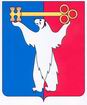 АДМИНИСТРАЦИЯ ГОРОДА НОРИЛЬСКАКРАСНОЯРСКОГО КРАЯПОСТАНОВЛЕНИЕ23.07.2024		                             г. Норильск 			                     № 347О признании утратившими силу отдельных нормативных актов Администрации города НорильскаВ целях актуализации муниципальных нормативных актов,ПОСТАНОВЛЯЮ:Признать утратившим силу следующие нормативные акты:- постановление Администрации города Норильска от 02.11.2000 № 2301 «О создании межведомственной комиссии по использованию жилищного фонда единого муниципального образования «город Норильск»;- постановление Администрации города Норильска от 08.12.2003 № 1554 «Об утверждении состава межведомственной комиссии по использованию жилищного фонда».2. Опубликовать настоящее постановление в газете «Заполярная правда» и разместить его на официальном сайте муниципального образования город Норильск.3. Настоящее постановление вступает в силу с даты его подписания.Глава города Норильска                                                                                     Д.В. Карасев